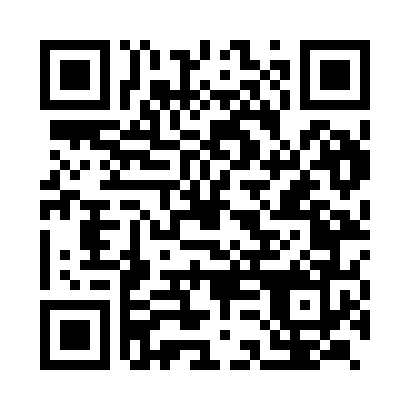 Prayer times for Kanjhari, IndiaWed 1 May 2024 - Fri 31 May 2024High Latitude Method: One Seventh RulePrayer Calculation Method: University of Islamic SciencesAsar Calculation Method: HanafiPrayer times provided by https://www.salahtimes.comDateDayFajrSunriseDhuhrAsrMaghribIsha1Wed4:125:3512:104:496:458:082Thu4:115:3412:104:496:458:093Fri4:105:3412:104:506:468:104Sat4:095:3312:104:506:478:105Sun4:085:3212:094:506:478:116Mon4:075:3112:094:506:488:127Tue4:065:3112:094:506:488:138Wed4:055:3012:094:506:498:139Thu4:055:2912:094:516:498:1410Fri4:045:2912:094:516:508:1511Sat4:035:2812:094:516:508:1612Sun4:025:2812:094:516:518:1713Mon4:015:2712:094:516:518:1714Tue4:015:2612:094:526:528:1815Wed4:005:2612:094:526:538:1916Thu3:595:2512:094:526:538:2017Fri3:585:2512:094:526:548:2018Sat3:585:2412:094:526:548:2119Sun3:575:2412:094:536:558:2220Mon3:565:2412:094:536:558:2321Tue3:565:2312:094:536:568:2322Wed3:555:2312:094:536:568:2423Thu3:555:2212:104:536:578:2524Fri3:545:2212:104:546:578:2625Sat3:545:2212:104:546:588:2626Sun3:535:2112:104:546:588:2727Mon3:535:2112:104:546:598:2828Tue3:525:2112:104:556:598:2829Wed3:525:2112:104:557:008:2930Thu3:525:2012:104:557:008:2931Fri3:525:2012:104:557:018:29